KONFIRMAND-TILMELDINGTILDenne formular skal udfyldes, hvis dit barn skal konfirmeres i Brande, Uhre eller Skærlund kirke eller gå til konfirmationsforberedelse i Brande, Uhre eller Skærlund.  Navn og kontaktoplysningerKonfirmationsdato og stedOplysninger om dåbFototilladelse Tilladelse til offentliggørelse af navn og adresseCykeltilladelse Særlige hensynJeg/vi ønsker at tilmelde vores barn til konfirmationsforberedelse/konfirmation                                                         (hvis fælles forældremyndighed, skal der udfyldes og underskrives af begge forældre)Forældre 1:Forældre 2:Denne formular afleveres fysisk til præsten eller via præstens sikkerpost. Du finder på kirkens hjemmeside https://sogn.dk/brande/ link til at sende sikkerhenvendelse til præsten under menupunkt ”præster og medarb.”.Konfirmandens navnKonfirmandens cpr. nr. Konfirmandens telefonnummerDato og kirke for konfirmation (Datoen afhænger af, hvilken skole og hvilken klasse konfirmanden gik/går i, i 6. klasse.  Se datoer på kirkens hjemmeside)Dato: Kirke: Konfirmandens dåbsdato og stedKonfirmanden er ikke døbt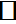 Jeg/vi giver tilladelse til, at billeder af konfirmanden, der er taget i forbindelse med konfirmationsundervisningen, må bringes på kirkens hjemmeside, Facebook og i avisen.Ja Nej                Jeg/vi giver tilladelse til, at konfirmandens navn og adresse må bringes i avisen i forbindelse med konfirmationen (adressen som bringes vil være der, hvor konfirmanden har sin folkeregisteradresse)JaNej Jeg/vi giver tilladelse til at konfirmanden må deltage på cykelture med præsterne. Cykelhjelm er påkrævet.JaNej Er der særlige hensyn, vi skal være opmærksomme på f.eks. allergier, sygdom, særlige behov eller andet - så skriv det gerne her.Navn MailadresseCpr. nr.Telefonnr.Dato:Underskrift:Navn MailadresseCpr. nr.Telefonnr.Dato:Underskrift: